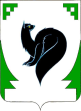 ХАНТЫ – МАНСИЙСКИЙ АВТОНОМНЫЙ ОКРУГ - ЮГРАТЮМЕНСКАЯ ОБЛАСТЬПРЕДСТАВИТЕЛЬНЫЙ ОРГАН МУНИЦИПАЛЬНОГО ОБРАЗОВАНИЯДУМА ГОРОДА МЕГИОНАРЕШЕНИЕ «______» ___________ 2022 года 						                         № ______О внесении изменений в решениеДумы города Мегиона от 03.12.2021№137 «О бюджете городского округаМегион Ханты-Мансийского автономногоокруга - Югры на 2022 год и плановыйпериод 2023 и 2024 годов» (с изменениями)           Рассмотрев проект решения Думы города Мегиона «О внесении изменений в решение Думы города Мегиона от 03.12.2021 №137 «О бюджете городского округа Мегион Ханты-Мансийского автономного округа - Югры на 2022 год и плановый период 2023 и 2024 годов» (с изменениями), в соответствии с Бюджетным кодексом Российской Федерации, руководствуясь статьями 19, 49, 52 устава города Мегиона, Дума города Мегиона РЕШИЛА:1.Внести в решение Думы города Мегиона от 03.12.2021 №137 «О бюджете городского округа Мегион Ханты-Мансийского автономного округа - Югры на 2022 год и плановый период 2023 и 2024 годов» (с изменениями) следующие изменения:            1) в пункте 1:            а) подпункт 1 изложить в следующей редакции:            «1) прогнозируемый общий объём доходов бюджета городского округа в сумме 5 338 060,4 тыс. рублей согласно приложению 1 к настоящему решению;»; б) подпункт 2 изложить в следующей редакции:            «2) общий объем расходов бюджета городского округа в сумме 5 500 314,2 тыс. рублей;»;в) подпункт 5 изложить в следующей редакции:«5) объем расходов на обслуживание муниципального внутреннего долга городского округа в сумме 1 910,3 тыс. рублей.»;2) приложение 3 «Распределение бюджетных ассигнований по разделам, подразделам, целевым статьям (муниципальным программам городского округа и непрограммным направлениям деятельности), группам и подгруппам видов расходов классификации расходов бюджета городского округа Мегион Ханты-Мансийского автономного округа - Югры на 2022 год» изложить в редакции согласно приложению 2 к настоящему решению;            3) приложение 5 «Распределение бюджетных ассигнований по целевым статьям (муниципальным программам городского округа и непрограммным направлениям деятельности), группам и подгруппам видов расходов классификации расходов бюджета городского округа Мегион Ханты-Мансийского автономного округа – Югры на 2022 год» изложить в редакции согласно приложению 3 к настоящему решению;            4) приложение 7 «Распределение бюджетных ассигнований по разделам, подразделам классификации расходов бюджета городского округа Мегион Ханты-Мансийского автономного округа - Югры на 2022 год» изложить в редакции согласно приложению 4 к настоящему решению;            5) приложение 9 «Ведомственная структура расходов бюджета городского округа Мегион Ханты-Мансийского автономного округа - Югры на 2022 год» изложить в редакции согласно приложению 5 к настоящему решению;            6) приложение 11 «Источники внутреннего финансирования дефицита бюджета городского округа Мегион Ханты-Мансийского автономного округа – Югры на 2022 год» изложить согласно приложению 6 к настоящему решению;	7) приложение 15 «Случаи предоставления из бюджета городского округа Мегион Ханты-Мансийского автономного округа – Югры на 2022 год и плановый период 2023 и 2024 годов субсидий юридическим лицам (за исключением субсидий муниципальным учреждениям), индивидуальным предпринимателям, физическим лицам – производителям товаров, работ, услуг» изложить согласно приложению 7 к настоящему решению;	8) подпункт 1 пункта 13 изложить в следующей редакции:	«1) на 2022 год в сумме 287 990,6 тыс. рублей;».	9) подпункт 1 пункта 14 изложить в следующей редакции:	«1) на 2022 год в сумме 41 036,7 тыс. рублей;».10) подпункт 1 пункта 15 изложить в следующей редакции:«1) на 2022 год в сумме 3 836 891,0 тыс. рублей;».11) подпункт 1 пункта 16 изложить в следующей редакции:«1) на 2022 год в сумме 1 356,1 рублей;».12) пункт 18 изложить в следующей редакции:«18. Предоставить право администрации города Мегиона привлекать из бюджета Ханты-Мансийского автономного округа – Югры бюджетные кредиты, кредиты от кредитных организаций для финансирования дефицита бюджета городского округа, для покрытия временных кассовых разрывов, возникающих при исполнении бюджета текущего финансового года, для погашения действующих долговых обязательств в виде кредитов кредитных организаций со сроком погашения в 2022 году.».             2. Настоящее решение вступает в силу после его официального опубликования.Председатель Думы города Мегиона                 __________________А.А.Алтаповг.Мегион«____»________2022           Глава города Мегиона             ___________________О.А.Дейнека             г.Мегион            «____»________2022